Между речью и игрой существует двусторонняя связь. С одной стороны, речь развивается и активизируется в игре, а с другой-сама игра развивается под влиянием развития речи. Ранний возраст наиболее благоприятен для закладывания основ грамотной, четкой, красивой речи, для пробуждения интереса ко всему, что нас окружает. Овладение речью-одно из главных достижений в развитии ребенка раннего возраста. Увеличить запас слов помогут малые формы фольклора, в которых привлекается его внимание к предметам, животным, людям. Звучность, ритмичность, напевность, занимательность потешек привлекает детей, вызывают желание повторить, запомнить, что в свою очередь, способствует развитию разговорной речи.Цель пособия: Использование народного фольклора, как возможность развития речи и активизации словаря детей раннего возраста. Задачи: -учить детей читать наизусть произведения малых фольклорных жанров; -по содержанию картинки вспоминать произведения народного творчества; - помочь детям закрепить интонационную выразительность потешек; - учить детей передавать особенности действий различных персонажей; - развивать память, образное мышление, мелкую моторику; - воспитывать любовь к народному творчеству. Пособие представляет собой часики, на циферблате которых расположены герои разных потешек (на липучках). Воспитатель читает потешку, а дети рассматривают часики, рассматривают героев, а затем показывают стрелкой на того героя, который есть в прочитанной воспитателем потешке. Или, наоборот, воспитатель читает потешку, которую выбрали дети, указав стрелкой. Затем разучивают потешку. Чем раньше мы начнем знакомить ребенка с народным фольклором, тем больше шансов, что он раньше станет говорить.Конец формы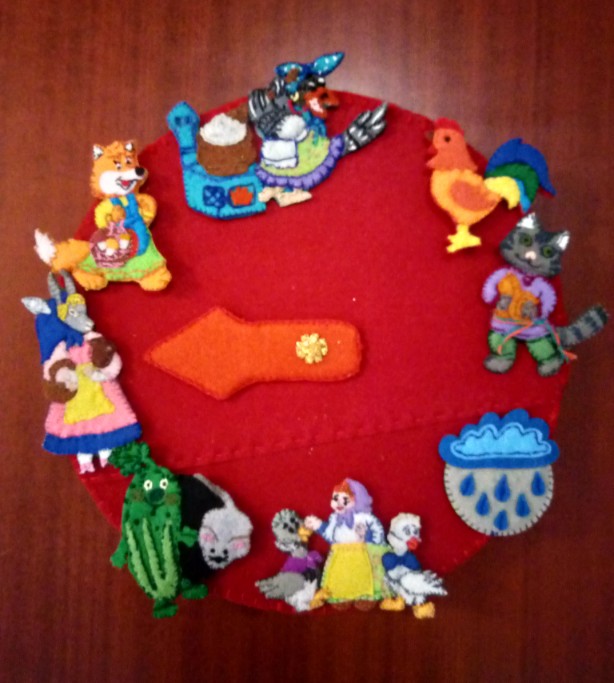 Предполагаемый результат систематического использования пособия:1. Сформируется интерес к устному народному творчеству.2. Создание благоприятных условий для саморазвития ребенка.3. Словарь детей обогатится новыми словами, оборотами, выражениями.4. Воспитанники овладеют навыками общения со взрослыми и сверстниками.Литература:А. Н Печёрская «Хрестоматия для детского сада» Группа раннего возраста Москва «Русское слово» 2016 г.Т. В Галанова «Развивающие игры с малышами до трёх лет» Пособие для родителей и педагогов. Ярославль «Академия развития» 1997 г.